SONG AND SILENCE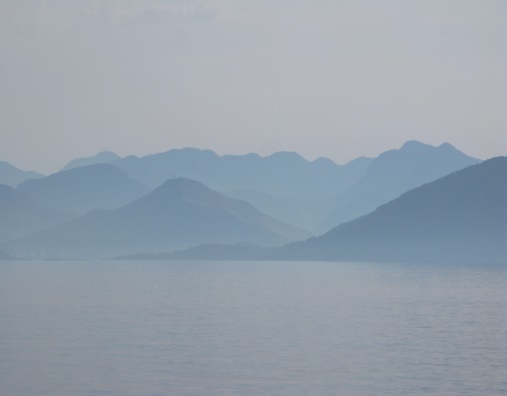 MINDFULNESS AND SINGING DAY WORKSHOPwith LYNNE ROBERTS and ROZ WALKERatFlow Studio, off Barton Hill Road, Torquay, TQ2 8JJSATURDAY OCTOBER 19TH    10-4pmThrough guided meditations and vocal sessions, the present moment comes alive, giving us acccess to our innate peace and joy. This workshop is open to all, whether you are new or experienced in meditation or singing.Mindfulness led by Lynne Roberts (www.wellbeingthisway.co.uk)Songs and vocal sessions led by Roz Walker(www.rozwalker.com)Please bring a packed lunch- refreshments provided.£40To find out more please visit the websites aboveto book please email: rozwalker@hotmail.co.ukor call 07816936521           Booking essential.   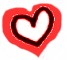 SONG AND SILENCEMINDFULNESS AND SINGING DAY WORKSHOPwith LYNNE ROBERTS and ROZ WALKERatFlow Studio, off Barton Hill Road, Torquay, TQ2 8JJSATURDAY OCTOBER 19TH    10-4pmThrough guided meditations and vocal sessions, the present moment comes alive, giving us acccess to our innate peace and joy. This workshop is open to all, whether you are new or experienced in meditation or singing.Mindfulness led by Lynne Roberts (www.wellbeingthisway.co.uk)Songs and vocal sessions led by Roz Walker(www.rozwalker.com)Please bring a packed lunch- refreshments provided.£40To find out more please visit the websites aboveto book please email: rozwalker@hotmail.co.ukor call 07816936521           Booking essential.   